Dictées flashs - Liste 34					Dictée bilanDictées flashs - Liste 34					Dictée bilanDictées flashs - Liste 34					Dictée bilanDictées flashs - Liste 34					Dictée bilan1 - Orthographe : dans la liste, avec un crayon gris, souligne les mots qui te paraissent difficiles à écrire.2 - Grammaire : place les mots à apprendre dans le tableau des natures (tu peux utiliser ton dictionnaire). Les mots qui peuvent avoir plusieurs natures sont déjà placés.3 - Lexique : dans la liste, trouve l’antonyme de chaque mot proposé.- réponse	 ................................................................................................- joliment 	 ................................................................................................- toujours 	 ................................................................................................- facile 	 ................................................................................................- bruyant 	 ................................................................................................4 - Orthographe : relie chaque GN à l’adjectif correct, pour qu’il soit bien accordé.5 - Conjugaison : conjugue le verbe aux temps proposés.6 - Mots croisés : retrouve quelques mots de la liste grâce aux définitions.1 - Orthographe : dans la liste, avec un crayon gris, souligne les mots qui te paraissent difficiles à écrire.2 - Grammaire : place les mots à apprendre dans le tableau des natures (tu peux utiliser ton dictionnaire). Les mots qui peuvent avoir plusieurs natures sont déjà placés.3 - Lexique : dans la liste, trouve l’antonyme de chaque mot proposé.- réponse	 question- joliment 	 horriblement- toujours 	 jamais- facile 	 difficile- bruyant 	 silencieux4 - Orthographe : relie chaque GN à l’adjectif correct, pour qu’il soit bien accordé.5 - Conjugaison : conjugue le verbe aux temps proposés.6 - Mots croisés : retrouve quelques mots de la liste grâce aux définitions.CM1/CM2Dictées flashs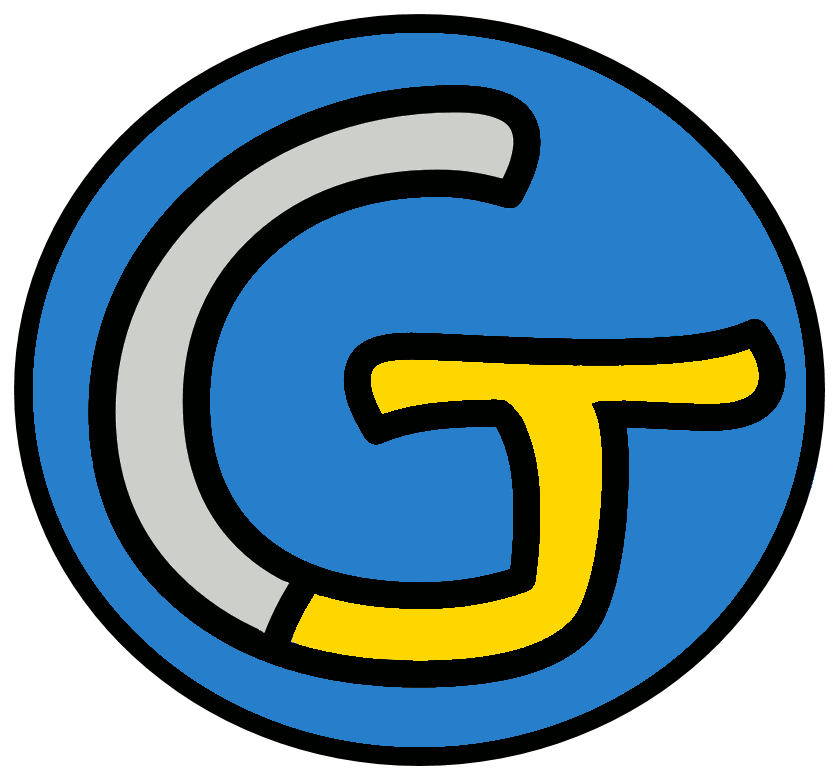 Étude de la langueOrthographeDictées flashsListe 34Liste 34Liste 34Notions travailléesNotions travailléesAccord dans le GNAccord sujet / verbePrésent du conditionnelHomophones grammaticauxMots à apprendrecontrôle - habitude - question - horriblement - difficile - trop - jamais - aider - surveiller - près - silencieux - sûrDictéesDictéesDictée d’entraînement 1Nous avons maintenant l’habitude des questions horriblement difficiles de ce professeur, qui en plus ne nous aide jamais !Dictée d’entraînement 2J’étais presque sûr que le contrôle serait trop difficile, mais j’ai finalement répondu à toutes les questions.Dictée d’entraînement 3Près de nous, le gardien surveillait l’entrée. Le parc était maintenant silencieux, comme d’habitude à cette heure avancée.Dictée bilanAprès la récréation, on a un contrôle de grammaire. Comme d’habitude, mademoiselle Paprika a préparé des questions horriblement difficiles. Il y en a beaucoup trop ! Je n’y arriverai jamais ! Je demanderais bien à Pauline de m’aider mais mademoiselle Paprika nous surveille de près. La classe est tellement silencieuse qu’on pourrait entendre une mouche voler ! Sauf, bien sûr, quand Pauline éternue.Éléments de la dictée bilan à corrigerÉléments de la dictée bilan à corrigerÉléments de la dictée bilan à corrigerÉléments de la dictée bilan à corrigerMots à apprendre12contrôlehabitudequestionshorriblementdifficilestropjamaisaidersurveilleprèssilencieusesûrAccords dans le GN3des questionsdifficilessilencieuseAccord sujet/verbe9aa préparéaarriveraidemanderaissurveilleestpourraitéternueHomophone8onaaaàmaisestonCompétenceDans le texteRéussiteJe sais écrire les mots de la liste.12Je sais faire les accords dans le groupe nominal.3Je sais faire les accords entre le verbe et le sujet.9Je sais écrire les homophones grammaticaux.8CompétenceDans le texteRéussiteJe sais écrire les mots de la liste.12Je sais faire les accords dans le groupe nominal.3Je sais faire les accords entre le verbe et le sujet.9Je sais écrire les homophones grammaticaux.8CompétenceDans le texteRéussiteJe sais écrire les mots de la liste.12Je sais faire les accords dans le groupe nominal.3Je sais faire les accords entre le verbe et le sujet.9Je sais écrire les homophones grammaticaux.8CompétenceDans le texteRéussiteJe sais écrire les mots de la liste.12Je sais faire les accords dans le groupe nominal.3Je sais faire les accords entre le verbe et le sujet.9Je sais écrire les homophones grammaticaux.8Prénom : .......................................................Prénom : .......................................................Liste 34contrôle - habitude - question - horriblement - difficile - trop - jamais - aider - surveiller - près - silencieux - sûrnom un / une...verbe je...adverbeadjectif il est...silencieuxune voiture ○des garçons ○des classes ○un repas ○○ silencieux○ silencieuse○ silencieusesprésent(maintenant...)imparfait(hier...)plus que parfait(il y a longtemps...)aideraideraiderjeavais aidétuilnousvousils241 - Où il n’y a pas de bruit.2 - Qui demande des efforts.3 - Joindre ses efforts à quelqu’un.4 - Demande adressée.5 - Qui est persuadé de quelque chose.6 - Plus qu’il ne faudrait.7 - À courte distance.1 - Où il n’y a pas de bruit.2 - Qui demande des efforts.3 - Joindre ses efforts à quelqu’un.4 - Demande adressée.5 - Qui est persuadé de quelque chose.6 - Plus qu’il ne faudrait.7 - À courte distance.11 - Où il n’y a pas de bruit.2 - Qui demande des efforts.3 - Joindre ses efforts à quelqu’un.4 - Demande adressée.5 - Qui est persuadé de quelque chose.6 - Plus qu’il ne faudrait.7 - À courte distance.1 - Où il n’y a pas de bruit.2 - Qui demande des efforts.3 - Joindre ses efforts à quelqu’un.4 - Demande adressée.5 - Qui est persuadé de quelque chose.6 - Plus qu’il ne faudrait.7 - À courte distance.51 - Où il n’y a pas de bruit.2 - Qui demande des efforts.3 - Joindre ses efforts à quelqu’un.4 - Demande adressée.5 - Qui est persuadé de quelque chose.6 - Plus qu’il ne faudrait.7 - À courte distance.71 - Où il n’y a pas de bruit.2 - Qui demande des efforts.3 - Joindre ses efforts à quelqu’un.4 - Demande adressée.5 - Qui est persuadé de quelque chose.6 - Plus qu’il ne faudrait.7 - À courte distance.1 - Où il n’y a pas de bruit.2 - Qui demande des efforts.3 - Joindre ses efforts à quelqu’un.4 - Demande adressée.5 - Qui est persuadé de quelque chose.6 - Plus qu’il ne faudrait.7 - À courte distance.361 - Où il n’y a pas de bruit.2 - Qui demande des efforts.3 - Joindre ses efforts à quelqu’un.4 - Demande adressée.5 - Qui est persuadé de quelque chose.6 - Plus qu’il ne faudrait.7 - À courte distance.1 - Où il n’y a pas de bruit.2 - Qui demande des efforts.3 - Joindre ses efforts à quelqu’un.4 - Demande adressée.5 - Qui est persuadé de quelque chose.6 - Plus qu’il ne faudrait.7 - À courte distance.1 - Où il n’y a pas de bruit.2 - Qui demande des efforts.3 - Joindre ses efforts à quelqu’un.4 - Demande adressée.5 - Qui est persuadé de quelque chose.6 - Plus qu’il ne faudrait.7 - À courte distance.CorrigéCorrigéListe 34contrôle - habitude - question - horriblement - difficile - trop - jamais - aider - surveiller - près - silencieux - sûrnom un / une...verbe je...adverbeadjectif il est...contrôleaiderhorriblementdifficilehabitudesurveillertropsilencieuxquestionjamaissûrprèsune voiture ○des garçons ○des classes ○un repas ○○ silencieux○ silencieuse○ silencieusesprésent(maintenant...)imparfait(hier...)plus que parfait(il y a longtemps...)aideraideraiderjeaideaidaisavais aidétuaidesaidaisavais aidéilaideaidaitavait aidénousaidonsaidionsavions aidévousaidezaidiezaviez aidéilsaidentaidaientavaient aidé241 - Où il n’y a pas de bruit.2 - Qui demande des efforts.3 - Joindre ses efforts à quelqu’un.4 - Demande adressée.5 - Qui est persuadé de quelque chose.6 - Plus qu’il ne faudrait.7 - À courte distance.DQ1 - Où il n’y a pas de bruit.2 - Qui demande des efforts.3 - Joindre ses efforts à quelqu’un.4 - Demande adressée.5 - Qui est persuadé de quelque chose.6 - Plus qu’il ne faudrait.7 - À courte distance.1SILENCIEUX1 - Où il n’y a pas de bruit.2 - Qui demande des efforts.3 - Joindre ses efforts à quelqu’un.4 - Demande adressée.5 - Qui est persuadé de quelque chose.6 - Plus qu’il ne faudrait.7 - À courte distance.FE1 - Où il n’y a pas de bruit.2 - Qui demande des efforts.3 - Joindre ses efforts à quelqu’un.4 - Demande adressée.5 - Qui est persuadé de quelque chose.6 - Plus qu’il ne faudrait.7 - À courte distance.F5SUR1 - Où il n’y a pas de bruit.2 - Qui demande des efforts.3 - Joindre ses efforts à quelqu’un.4 - Demande adressée.5 - Qui est persuadé de quelque chose.6 - Plus qu’il ne faudrait.7 - À courte distance.I7T1 - Où il n’y a pas de bruit.2 - Qui demande des efforts.3 - Joindre ses efforts à quelqu’un.4 - Demande adressée.5 - Qui est persuadé de quelque chose.6 - Plus qu’il ne faudrait.7 - À courte distance.CPI1 - Où il n’y a pas de bruit.2 - Qui demande des efforts.3 - Joindre ses efforts à quelqu’un.4 - Demande adressée.5 - Qui est persuadé de quelque chose.6 - Plus qu’il ne faudrait.7 - À courte distance.3AIDER6TROP1 - Où il n’y a pas de bruit.2 - Qui demande des efforts.3 - Joindre ses efforts à quelqu’un.4 - Demande adressée.5 - Qui est persuadé de quelque chose.6 - Plus qu’il ne faudrait.7 - À courte distance.LEN1 - Où il n’y a pas de bruit.2 - Qui demande des efforts.3 - Joindre ses efforts à quelqu’un.4 - Demande adressée.5 - Qui est persuadé de quelque chose.6 - Plus qu’il ne faudrait.7 - À courte distance.ES1 - Où il n’y a pas de bruit.2 - Qui demande des efforts.3 - Joindre ses efforts à quelqu’un.4 - Demande adressée.5 - Qui est persuadé de quelque chose.6 - Plus qu’il ne faudrait.7 - À courte distance.